บันทึกข้อความ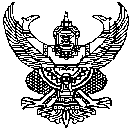 ส่วนราชการ คณะครุศาสตร์ มหาวิทยาลัยนครพนม โทร 0 4258 7181ที่ ศธ 0589.18(   )/............... 			 วันที่............................................................ เรื่อง ขออนุมัติเดินทางไปราชการ เรียน คณบดีคณะครุศาสตร์ มหาวิทยาลัยนครพนม 		ข้าพเจ้า...................................................................................................................พร้อมด้วย 1. .......................................................................... 2. ..................................................................................... 3. .......................................................................... 4. .................................................................................... 5. .......................................................................... 6. ..................................................................................... 7. ......................................................... มีความประสงค์ขออนุญาตเดินทางไปราชการที่.................................. ตามคำสั่ง/บันทึก/หนังสือ/เอกสารที่แนบ..........................................................................................................เพื่อ...................................................................................................................................................................... เดินทางโดย (  ) รถยนต์โดยสารประจำทาง (  )รถยนต์ของมหาวิทยาลัย/คณะ (  )รถยนต์ส่วนตัว (  )เครื่องบิน โดยมีนาย...............................................เป็นพนักงานขับรถ ตั้งแต่วันที่ …...... เดือน.................. พ.ศ................ เวลา...................น. ถึงวันที่......... เดือน................... พ.ศ.............. เวลา.............น. การขออนุญาตไปราชการครั้งนี้ข้าพเจ้า ( ) ไม่ขอเบิกค่าใช้จ่าย ( ) ขอเบิก โดยเบิกจากงบประมาณ........................................................แผนงบประมาณ………............................................................ ผลผลิต..............................................................โครงการ.............................................................................………………………………………………………………………กรณีขอเบิกค่าใช้จ่าย ข้าพเจ้าขอเสนอประมาณการเพื่อประกอบการพิจารณาดังนี้ 1. ค่าเบี้ยเลี้ยง............วัน วันละ............บาท จำนวน...........คน 			  เป็นเงิน.............บาท 2. ค่าเบี้ยเลี้ยง............วัน วันละ............บาท จำนวน...........คน 		            เป็นเงิน.............บาท 3. ค่าที่พัก ( ) จ่ายจริง ( ) เหมาจ่าย  จำนวน......วัน วันละ............บาท จำนวน.........ห้อง เป็นเงิน.............บาท 4. ค่าลงทะเบียน จำนวน............คน คนละ..............บาท 			            เป็นเงิน.............บาท 5. ( ) ค่าโดยสารพาหนะ ( ) รถยนต์ส่วนตัว ( ) เครื่องบิน 			            เป็นเงิน.............บาท 6. ค่าน้ำมันเชื้อเพลิง......................................................................		            เป็นเงิน.............บาท7. อื่นๆ..........................................................................................		            เป็นเงิน.............บาท					          รวมเป็นเงินทั้งสิ้น........................................................บาท 		จึงเรียนมาเพื่อโปรดพิจารณา 						(ลงชื่อ)...................................................ผู้ขออนุญาต 						    (............................................................)